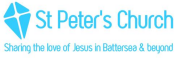 Role Description  ROLE: Part Time Worship Pastor ACCOUNTABLE TO: Priest in Charge PURPOSE OF ROLE: St Peter’s is a lively, diverse & growing church family on the edge of an inner-city estate in London and is looking for a Worship  Pastor to help fulfil the church’s vision of becoming passionate to  know God and share the love of Jesus in Battersea & Beyond. RESPONSIBILITIES: 1. Culture shaper ∙ To be responsible, under the leadership of the Clergy, for growing a culture of passionate and prophetic worship at St  Peter’s, where every member is released to encounter God’s truth and presence  ∙ To take a lead in the worship and prayer life of St Peter’s, in order to undergird the church’s mission to the community 2. Worship leading ∙ To be responsible for corporate sung worship during the Sunday morning service, liaising closely with the Priest in Charge and service leaders ∙ To lead worship that is musically appropriate to local context and sensitive to the breadth of worship expressions  (both traditional and contemporary) ∙ To lead and pastor the team in leading passionate, musically excellent and prophetically spontaneous worship ∙ To grow the fortnightly Sunday evening ‘Waiting Room’ sessions  (space to wait on God’s presence) into a weekly gathering ∙ To oversee the worship teams in leading worship at  seasonal gatherings, occasional services, special events and  weekday staff prayers ∙ Shape an appropriate balance between excellence and participation in the worship team, maintaining St Peter’s  ‘raw & gritty’ vibe 3. Worship team oversight ∙ Developing, training and encouraging worship leaders, musicians, singers, projectionists  ∙ Identifying and releasing new team ∙ Overseeing termly gatherings/jams to equip and encourage the team 4. Administration  ∙ To be responsible for termly creation and management of the worship team rota ∙ Work with the Facilities Manager to oversee, maintain and upgrade (where appropriate) all sound equipment, musical  instruments and AV/PA systems ∙ To maintain song projection systems (Easy Worship) and music management systems (OnSong on iPads) 5. Prayer ∙ To oversee the weekly Thursday morning intercessory  prayer meeting (InnerSeed), presently on Zoom∙ To lead on seasonal 24-7 prayer times, including Thy Kingdom Come 6. Creative ∙ To gather and lead a collective of songwriters in the church to pen original songs that uniquely express the heart of St  Peter’s in worship ∙ Use the new studio to record new songs for the church,  where time permits IDEAL CANDIDATE: St Peter’s is looking for a part time Worship Pastor. The ideal candidate would have mature faith and a passion for worshipping  Jesus, the local church and church ministry. The person would  have a heart to release the whole congregation into encountering  God’s presence and able to pastor the worship team.  SKILLS & EXPERIENCE: ∙ Experienced worship leader with clear and in-tune singing  voice ∙ Able to play an instrument well, preferably guitar and/or  piano ∙ Gifted leader able to motivate and inspire teams ∙ Ability to handle confidential information professionally  and discreetly  ∙ Competent in administration and IT proficient ∙ Able to manage own time and proactively prioritise competing tasks in a timely fashion ∙ Polite & proficient communicator & team player ∙ A passion to fulfill St Peter’s vision in Battersea & Beyond ∙ Able to work across diverse demographics ADDITIONAL REQUIREMENTS: ∙ To be a committed member of the St Peter’s church family and attend staff meetings∙ Able to work flexibly where necessary (e.g. for evening  meetings). Appropriate ‘time off in lieu’ will always be provided ∙ An Enhanced DBS check will be required START DATE: January 2021WORKING HOURS: Sunday to Thursday 17.5 hours a week, working hours 9.30am – 5.30pm (or equivalent) HOLIDAY ENTITLEMENT: 6 weeks per annum pro rataCONTRACT LENGTH: PermanentSALARY: £27,000 - £30,000 pro rata (£13,500 - £15,000 actual annual salary) depending on experience  ADDITIONAL BENEFITS: ∙ Up to 3% matched contribution to pension scheme ∙ Flexible working hours (where appropriate)  ∙ Significant investment in employees’ personal development (both professionally & spiritually) throughout the year 